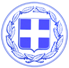                       Κως, 6 Φεβρουαρίου 2017ΔΕΛΤΙΟ ΤΥΠΟΥΤην εβδομάδα, από Δευτέρα, 6-02-2017 ως Παρασκευή, 10-02-2017 προγραμματίζεται να εκτελεστούν οι παρακάτω εργασίες ανά Δημοτική Κοινότητα:Δημοτική Κοινότητα Κω Συντήρηση αγροτικού δρόμου στην περιοχή των λιμνοδεξαμενών της Κω.Συντήρηση – επισκευή πεζοδρομίων.Συλλογή και αποκομιδή προϊόντων κλάδευσης και μπάζων.Συντήρηση οδών (επούλωση λάκκων με ψυχρή άσφαλτο).Αποκατάσταση βλαβών δικτύου οδικού φωτισμού. Δημοτική Κοινότητα Πυλίου Διάνοιξη τμήματος αγροτικής οδού στον Άγιο Γεώργιο.Κλαδεύσεις ευκαλύπτων στο Μαρμάρι.Ελαιοχρωματισμός φωτιστικών σωμάτων Πλατείας Αγίου Νικολάου και «Πηγής».Δημοτική Κοινότητα ΑσφενδιούΚαθαρισμός παιδικής χαράς Ζηπαρίου.Κλαδεύσεις ευκαλύπτων στον Ασώματο.Αποκατάσταση φθορών στην αποθήκη του γηπέδου ποδοσφαίρου.Εξομάλυνση αγροτικού δρόμου στο Τιγκάκι.Αποκομιδή ογκωδών αντικειμένων από το Τιγκάκι.Δημοτική Κοινότητα ΑντιμάχειαςΚλάδευση δένδρων στον επαρχιακό δρόμο Αντιμάχεια – Μαστιχάρι, από Άγιο Παντελεήμονα ως οικισμό.Συλλογή και μεταφορά ογκωδών αντικειμένων.Δημοτική Κοινότητα ΚαρδάμαιναςΣυντήρηση – επισκευές δικτύου δημοτικού φωτισμού στην περιοχή «Τσουκαλαριά»Κλαδεύσεις και καθαρισμοί δρόμων στην περιοχή «Κεπέχης».Επισκευή – συντήρηση πεζοδρομίων (από κεντρική πλατεία του χωριού προς την περιοχή «Τολάπι» και προς τις εργατικές κατοικίες).Δημοτική Κοινότητα ΚεφάλουΕλαιοχρωματισμός κιγκλιδωμάτων νηπιαγωγείου Κεφάλου (συνεχιζόμενο).Κλαδεύσεις στην περιοχή «Κάμπος».Κατασκευή δικτύου ύδρευσης περιοχής «Σταυριά», σε συνεργασία με την Δ.Ε.Υ.Α. Κω.ΕΡΓΑΣΙΕΣ ΤΜΗΜΑΤΟΣ ΠΡΑΣΙΝΟΥΚΛΑΔΕΥΣΗ ΟΔΟΥ ΨΑΡΡΩΝΚΛΑΔΕΥΣΗ ΟΔΟΥ ΑΜΕΡΙΚΗΣ ΑΠΟ ΜΠΟΥΜΠΟΥΛΙΝΑΣ ΕΩΣ ΑΛΙΚΑΡΝΑΣΣΟΥΚΛΑΔΕΥΣΗ ΟΔΟΥ ΜΑΝΔΗΛΑΡΑ ΑΠΟ ΝΑΥΑΡΙΝΟΥ ΕΩΣ ΜΠΟΜΠΟΥΛΙΝΑΣΚΛΑΔΕΥΣΗ ΟΔΟΥ ΣΠΥΡΟΥ ΟΙΚΟΝΟΜΟΥΚΛΑΔΕΥΣΗ ΤΜΗΜΑΤΟΣ ΟΔΟΥ ΧΑΤΖΗΒΑΣΙΛΕΙΟΥΚΛΑΔΕΥΣΗ ΟΔΟΥ ΧΑΡΜΥΛΟΥ ΑΠΟ ΜΑΚΡΥΓΙΑΝΝΗ ΕΩΣ ΠΑΠΑΝΑΣΤΑΣΙΟΥΚΛΑΔΕΥΣΗ ΟΔΟΥ ΜΑΚΡΥΓΙΑΝΝΗ & ΜΗΤΡΟΠΟΛΙΤΗ ΝΑΘΑΝΑΗΛ ΚΛΑΔΕΥΣΗ ΟΔΟΥ ΜΑΚΡΥΓΙΑΝΝΗ ΑΠΟ ΝΑΘΑΝΑΗΛ ΕΩΣ ΗΡΩΝΔΑΚΛΑΔΕΥΣΗ ΜΑΚΡΥΓΙΑΝΝΗ ΑΠΟ ΗΡΩΝΔΑ ΕΩΣ ΜΗΤΡΟΠΟΛΙΤΗ ΝΑΘΑΝΑΗΛΚΛΑΔΕΥΣΗ ΠΛΑΤΕΙΑΣ «ΚΑΖΕΡΜΑΣ»ΚΑΘΑΡΙΣΜΟΣ – ΚΛΑΔΕΥΣΗ ΥΓΡΟΒΙΟΤΟΠΟΥ ΨΑΛΙΔΙΟΥΚΛΑΔΕΥΣΗ ΔΕΝΔΡΟΥ ΕΠΙ ΤΩΝ ΟΔΩΝ ΑΡΧ. ΦΙΛΗΜΩΝΟΣ & ΑΡΤΕΜΙΣΙΑΣΚΛΑΔΕΥΣΗ ΒΟΚΑΜΒΙΛΙΑΣ ΟΠΙΣΘΕΝ ΑΙΓΛΗΣΚΛΑΔΕΥΣΗ ΜΕΓΑΛΟΥ ΔΕΝΔΡΟΥ ΕΠΙ ΤΗΣ ΗΦΑΙΣΤΟΥ & ΦΙΛΗΤΑ (ΚΡΙΝΗ ΚΑΦΕ CIAO)ΚΛΑΔΕΥΣΗ ΟΔΟΥ ΑΝΝΕΤΑΣ ΛΑΟΥΜΤΖΗΓραφείο Τύπου Δήμου Κω